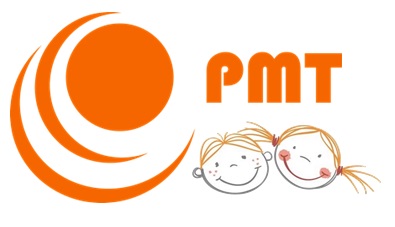 Aanmeldingsformulier Voorschoolse Ondersteuning GOHandtekeningenformulier In geval van scheiding moeten (beide) met gezag beruste ouders/vertegenwoordigers ondertekenen. Invullen indien afstemming met externe instanties gewenst is:GEGEVENS KINDGEGEVENS KINDNaam AdresPostcode en woonplaatsGeboortedatum GeslachtLeeftijd moment van aanmeldingX jaar en x maandWETTELIJKE VERTEGENWOORDIGERSWETTELIJKE VERTEGENWOORDIGERSNaam 1Naam 2Adres 1Adres 2Telefoon 1Telefoon 2E-mailadres 1E-mailadres 2	     GEZINGEZINHet gezin bestaat uit moeder             vader    en     …. kinderenPlaats in de kinderrijNationaliteit  Nederlands        Anders, namelijk De spreektaal thuis is Nederlands        Anders, namelijk Indien ouders gescheiden zijn, hebben ouders beide het gezag over het kind? Zo nee, wie heeft het gezag over het kind? ja       nee      n.v.t. Eventuele toelichting: Indien ouders gescheiden zijn, is er sprake van gedeelde zorg? ja      nee       n.v.t.Eventuele toelichting: 
Betrokken gastouderBetrokken gastouderNaam gastouderbureauNaam gastouderDagenTelefoonnummerE-mailadresSchets kort de situatie van/rond het kind (visie van ouders kan hier ook worden toegevoegd)Wat is de aanleiding om dit kind juist nu in te brengen?Hulpvraag (zo kort mogelijk formuleren)Wat moeten de observatie en het overleg opleveren?Naam kind: Wij brengen deze leerling in voor bespreking met de orthopedagoog van Plein midden Twente. Dit formulier wordt ter voorbereiding digitaal gedeeld met de medewerker, tenzij ouders daar schriftelijk bezwaar tegen maken.Wij hebben kennis genomen van bovenstaand beschreven beeld en de beschreven hulpvragen.Naam kind: Wij brengen deze leerling in voor bespreking met de orthopedagoog van Plein midden Twente. Dit formulier wordt ter voorbereiding digitaal gedeeld met de medewerker, tenzij ouders daar schriftelijk bezwaar tegen maken.Wij hebben kennis genomen van bovenstaand beschreven beeld en de beschreven hulpvragen.Naam kind: Wij brengen deze leerling in voor bespreking met de orthopedagoog van Plein midden Twente. Dit formulier wordt ter voorbereiding digitaal gedeeld met de medewerker, tenzij ouders daar schriftelijk bezwaar tegen maken.Wij hebben kennis genomen van bovenstaand beschreven beeld en de beschreven hulpvragen.Naam kind: Wij brengen deze leerling in voor bespreking met de orthopedagoog van Plein midden Twente. Dit formulier wordt ter voorbereiding digitaal gedeeld met de medewerker, tenzij ouders daar schriftelijk bezwaar tegen maken.Wij hebben kennis genomen van bovenstaand beschreven beeld en de beschreven hulpvragen.Naam kind: Wij brengen deze leerling in voor bespreking met de orthopedagoog van Plein midden Twente. Dit formulier wordt ter voorbereiding digitaal gedeeld met de medewerker, tenzij ouders daar schriftelijk bezwaar tegen maken.Wij hebben kennis genomen van bovenstaand beschreven beeld en de beschreven hulpvragen.Naam ouder 1:Naam ouder 2:Namens de instelling:Naam inbrenger:HandtekeningDatumEXTERNE INSTANTIES DIE BIJ HET KIND BETROKKEN ZIJN (GEWEEST)Wij geven toestemming voor het opvragen van gegevens en uitwisselen van informatie met de volgende instantiesEXTERNE INSTANTIES DIE BIJ HET KIND BETROKKEN ZIJN (GEWEEST)Wij geven toestemming voor het opvragen van gegevens en uitwisselen van informatie met de volgende instantiesEXTERNE INSTANTIES DIE BIJ HET KIND BETROKKEN ZIJN (GEWEEST)Wij geven toestemming voor het opvragen van gegevens en uitwisselen van informatie met de volgende instantiesEXTERNE INSTANTIES DIE BIJ HET KIND BETROKKEN ZIJN (GEWEEST)Wij geven toestemming voor het opvragen van gegevens en uitwisselen van informatie met de volgende instantiesEXTERNE INSTANTIES DIE BIJ HET KIND BETROKKEN ZIJN (GEWEEST)Wij geven toestemming voor het opvragen van gegevens en uitwisselen van informatie met de volgende instantiesEXTERNE INSTANTIES DIE BIJ HET KIND BETROKKEN ZIJN (GEWEEST)Wij geven toestemming voor het opvragen van gegevens en uitwisselen van informatie met de volgende instantiesINSTANTIENAAMPERIODE (VAN-TOT)PERIODE (VAN-TOT)VERSLAG IN DOSSIERToestemming inzien verslagConsultatiebureau arts JGZJa/neeJa/neeLogopedistJa/neeJa/neeFysiotherapeutJa/neeJa/neeZiekenhuisJa/neeJa/neeOnderzoeksbureauJa/neeJa/neeEerdere voorschoolse voorzieningenJa/neeJa/neeJeugdhulpverleningJa/neeJa/neeTeam Jeugd en Gezin (betrokken regisseur)Ja/neeJa/neeOverige Ja/neeJa/neeNaam ouder 1:Naam ouder 1:Naam ouder 2:Naam ouder 2:Naam ouder 2:HandtekeningDatum